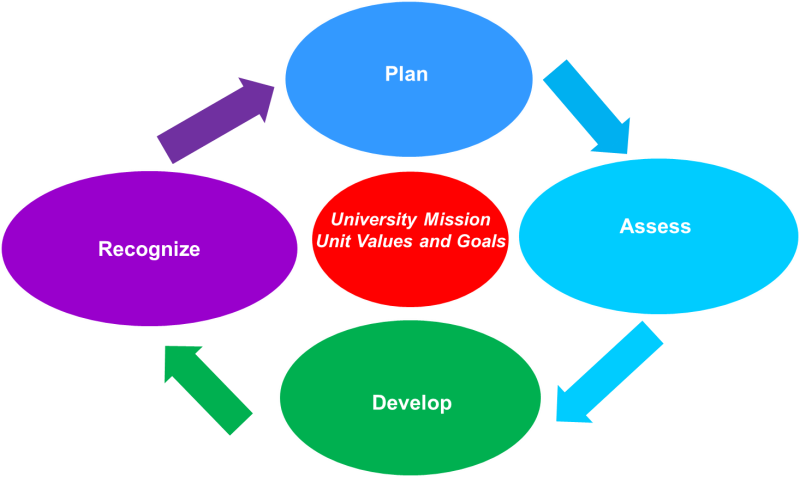 Individual Development PlanAll employees are to complete the IDP to ensure their continuing growth and development. Supervisors are to schedule a dialogue to discuss the IDP with their employees within 30 days of an employee’s service anniversary date.Employee Name:University Title:Unit:Supervisor Name:Review Period:Are there strengths you would like to utilize that are not currently a part of your position description? Share specific examples.What are your career aspirations? Areas for DevelopmentPotential for future developmentDevelopmental Actions Action PlanProgress Report 